Student Government Association 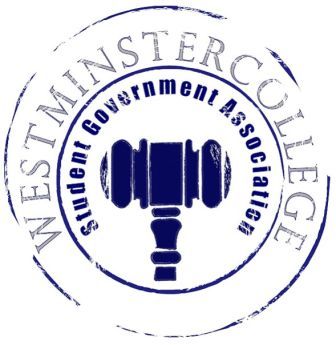 November 7th, 2018Meeting MinutesPrayer by Brandon Williams Roll Call and AnnouncementsAll senators are here and accounted for except Emily Wright, Marissa Decker, Cassidy Nielsen Gabrielle Weaver, and Shaemour Young.Approval of MinutesMotion to approve last week’s minutes by Noah Pollio, seconded by Olivia Jacobson.Executive Officers ReportPresident – Sarah ConnNo ReportVice President – Keely FlynnNo ReportSecretary – Bill Madeja31 Senators in Attendance TonightTreasurer – Matt McDonaldExpenses for the week:Student Organization Cook-Off Reimbursement - $83.94Diversity Dodgeball Shirts - $363Open ForumCommittee MeetingsFinance – Kyle KovachDiscussion of emergency vote for Model UN funding for Chicago TripFunding was approved for $1,287.13Academics – David PefferSEC met for organizational review, all the revisions have passed.Enrollment Management Council met and discussed that early acceptance is on par with last year’s early enrollment.URAC Planning Committee met last week, Summer Research Info session November 29th at 8 p.m.URAC Planning Committee discussed promoting ideas for URAC Day in the Spring of 2019	Diversity – Celine HildackDiscussion of Diversity Dodgeball sign-upsALLIES event November 13th at 6:30 in Maple RoomCivil Dialogue November 16th at 4 p.m. in the Lakeview/Witherspoon Room	Special Events – Patricia LoughneyDiscussion of previously cancelled Pirates gamePossible New dates for Make-up GameApril 5thMay 3rd Discussion of Watch Party for the Men’s Soccer Team for their NCAA Playoff AppearanceDetails to comeService – Mackenzie BasallaDiscussion of upcoming Poetry Slam in Berlin Lounge, Winner of The Poetry Slam gets $50 gift card of their choice!This Friday the 9th from 8-9 p.m.	Student Concerns – Dom BostonDiscussion about FAC meeting today about future projects for Duff and general results of the Sodexo SurveyPublic Relations – Kendall GrahamSGA Survey will be administered during lunch hours in the TUBSeeking feedback from students about what they think SGA does, how impactful they are and so on. Old BusinessNew BusinessMotion by Andrius Burnelis to discuss when to plan the Pirates Spring semester game, seconded by Brandon Williams.Options are April 5th and May 3rd Motion by Andrius Burnelis to vote on Pirates game event, seconded by Brandon WilliamsGame will be held on May 3rd.Open FloorCPC DIY Decorate your own Coffee Mug in Berlin Lounge at 7 p.m. tomorrowCPC event to go see Bohemian Rhapsody in theaters on Monday, November 12thSign-ups are on Friday, November 9thDiversity Dodgeball Sunday, November 11th 3:30 – 6:30 p.m.AdjournmentMotion to adjourn by Mason Flanigan, seconded by Annalisa Echevarria.